СОВЕТ ДЕПУТАТОВ МУНИЦИПАЛЬНОГО ОБРАЗОВАНИЯ НОВОЧЕРКССКИЙ  СЕЛЬСОВЕТ САРАКТАШСКОГО РАЙОНА ОРЕНБУРГСКОЙ ОБЛАСТИТРЕТИЙ СОЗЫВ РЕШЕНИЕТридцать восьмого заседания Совета депутатовмуниципального образования Новочеркасский сельсоветтретьего  созываот 26.09.2019                                  с. Новочеркасск                                  №   159Об исполнении бюджета Новочеркасского сельсовета за I полугодие 2019 годаВ соответствии со статьями 12, 132 Конституции Российской Федерации, статьи 9 Бюджетного кодекса Российской Федерации, статьи 35 Федерального закона от 06.10.2003 N 131-ФЗ "Об общих принципах организации местного самоуправления в Российской Федерации" и  статьи 21 Устава  Новочеркасского сельсовета, рассмотрев итоги исполнения  бюджета за 1 полугодие 2019 года. Совет депутатов Новочеркасского сельсоветаРЕШИЛ: 1. Утвердить отчет об исполнении  местного бюджета за I полугодие 2019 год по доходам в сумме  23 402 778,00 рублей и по расходам в сумме 23 994 155,66 рублей с превышением расходов над доходами в сумме 591 377,66 рублей;2.Утвердить исполнение бюджета по доходам за I полугодие 2019 г. согласно приложению № 1;3.Утвердить исполнение бюджета по расходам бюджета за I полугодие 2019 г. согласно приложению № 1;4. Настоящее решение Совета депутатов вступает в силу с момента его принятия,  подлежит  обнародованию и размещению на официальном сайте Новочеркасского сельсовета. 5. Контроль за исполнением данного решения возложить на постоянную комиссию по бюджетной, налоговой и финансовой политике, собственности, торговле, экономическим вопросам (Закирова Р.Г.).Председатель Совета депутатов Глава муниципального образованияНовочеркасский сельсовет                                                        Н.Ф.СуюндуковРазослано: Суюндукову Н.Ф.,  Матвееву Г.Е., прокуратуре района, финансовому отделу по Саракташскому районуПриложение № 1к решению Совета депутатов Новочеркасского сельсовета от 26.09.2019г. № 159Доходы местного бюджета за 1 квартал 2019 года по кодам классификации доходов бюджетовРасходы местного бюджета по разделам, подразделам классификации расходов бюджетов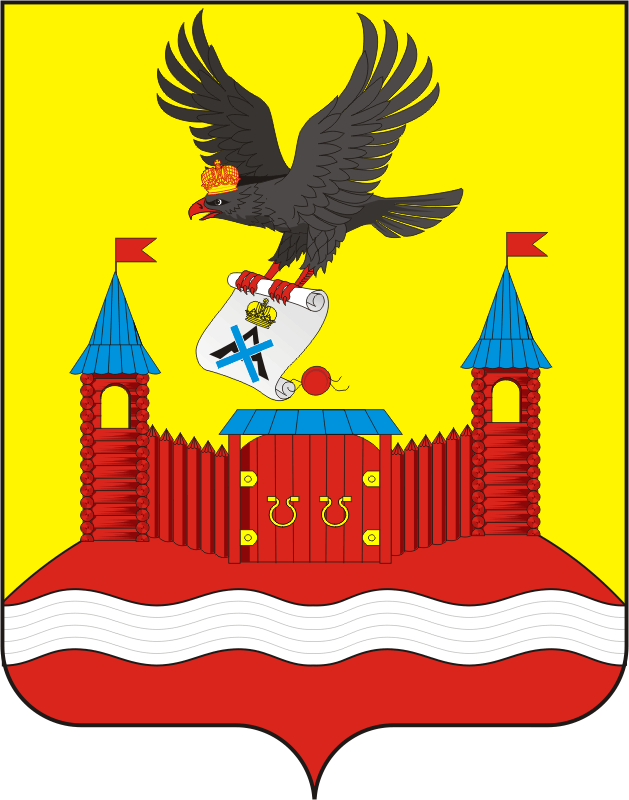 Наименование показателяКод строкиКод дохода по бюджетной классификацииУтвержденные бюджетные назначенияИсполнено% исполнения123456Доходы бюджета - всего010X23 402 778,005 690 706,1224,32в том числе:НАЛОГОВЫЕ И НЕНАЛОГОВЫЕ ДОХОДЫ010000 100000000000000009 600 500,003 266 256,1234,02НАЛОГИ НА ПРИБЫЛЬ, ДОХОДЫ010000 101000000000000004 301 000,001 711 261,8239,79Налог на доходы физических лиц010000 101020000100001104 301 000,001 711 261,8239,79Налог на доходы физических лиц с доходов, источником которых является налоговый агент, за исключением доходов, в отношении которых исчисление и уплата налога осуществляются в соответствии со статьями 227, 227.1 и 228 Налогового кодекса Российской Федерации010000 101020100100001104 301 000,001 705 712,5539,66Налог на доходы физических лиц с доходов, источником которых является налоговый агент010182 101020100110001104 301 000,001 701 131,0439,55Налог на доходы физических лиц с доходов, источником которых является налоговый агент, за исключением доходов, в отношении которых исчисление и уплата налога осуществляются в соответствии со статьями 227, 227.1 и 228 Налогового кодекса Российской Федерации (пени по соответствующему платежу)010182 101020100121001100,004 581,51Налог на доходы физических лиц с доходов, полученных физическими лицами в соответствии со статьей 228 Налогового кодекса Российской Федерации010000 101020300100001100,005 549,27Налог на доходы физических лиц с доходов, полученных физическими лицами в соответствии со статьей 228 Налогового кодекса Российской Федерации (сумма платежа (перерасчеты, недоимка и задолженность по соответствующему платежу, в том числе по отмененному)010182 101020300110001100,005 700,45Налог на доходы физических лиц с доходов, полученных физическими лицами в соответствии со статьей 228 Налогового кодекса Российской Федерации (пени по соответствующему платежу)010182 101020300121001100,00184,82Налог на доходы физических лиц с доходов, полученных физическими лицами в соответствии со статьей 228 Налогового кодекса Российской Федерации (суммы денежных взысканий (штрафов) по соответствующему платежу согласно законодательству Российской Федерации)010182 101020300130001100,0015,00Налог на доходы физических лиц с доходов, полученных физическими лицами в соответствии со статьей 228 Налогового кодекса Российской Федерации (прочие поступления)010182 101020300140001100,00-351,00НАЛОГИ НА ТОВАРЫ (РАБОТЫ, УСЛУГИ), РЕАЛИЗУЕМЫЕ НА ТЕРРИТОРИИ РОССИЙСКОЙ ФЕДЕРАЦИИ010000 103000000000000001 119 500,00590 843,9752,78Акцизы по подакцизным товарам (продукции), производимым на территории Российской Федерации010000 103020000100001101 119 500,00590 843,9752,78Доходы от уплаты акцизов на дизельное топливо, подлежащие распределению между бюджетами субъектов Российской Федерации и местными бюджетами с учетом установленных дифференцированных нормативов отчислений в местные бюджеты010000 10302230010000110406 000,00268 218,3066,06Доходы от уплаты акцизов на дизельное топливо, подлежащие распределению между бюджетами субъектов Российской Федерации и местными бюджетами с учетом установленных дифференцированных нормативов отчислений в местные бюджеты (по нормативам, установленным Федеральным законом о федеральном бюджете в целях формирования дорожных фондов субъектов Российской Федерации)010100 10302231010000110406 000,00268 218,3066,06Доходы от уплаты акцизов на моторные масла для дизельных и (или) карбюраторных (инжекторных) двигателей, подлежащие распределению между бюджетами субъектов Российской Федерации и местными бюджетами с учетом установленных дифференцированных нормативов отчислений в местные бюджеты010000 103022400100001102 800,002 035,0072,68Доходы от уплаты акцизов на моторные масла для дизельных и (или) карбюраторных (инжекторных) двигателей, подлежащие распределению между бюджетами субъектов Российской Федерации и местными бюджетами с учетом установленных дифференцированных нормативов отчислений в местные бюджеты (по нормативам, установленным Федеральным законом о федеральном бюджете в целях формирования дорожных фондов субъектов Российской Федерации)010100 103022410100001102 800,002 035,0072,68Доходы от уплаты акцизов на автомобильный бензин, подлежащие распределению между бюджетами субъектов Российской Федерации и местными бюджетами с учетом установленных дифференцированных нормативов отчислений в местные бюджеты010000 10302250010000110786 200,00371 680,2247,28Доходы от уплаты акцизов на автомобильный бензин, подлежащие распределению между бюджетами субъектов Российской Федерации и местными бюджетами с учетом установленных дифференцированных нормативов отчислений в местные бюджеты (по нормативам, установленным Федеральным законом о федеральном бюджете в целях формирования дорожных фондов субъектов Российской Федерации)010100 10302251010000110786 200,00371 680,2247,28Доходы от уплаты акцизов на прямогонный бензин, подлежащие распределению между бюджетами субъектов Российской Федерации и местными бюджетами с учетом установленных дифференцированных нормативов отчислений в местные бюджеты010000 10302260010000110-75 500,00-51 089,5567,67Доходы от уплаты акцизов на прямогонный бензин, подлежащие распределению между бюджетами субъектов Российской Федерации и местными бюджетами с учетом установленных дифференцированных нормативов отчислений в местные бюджеты (по нормативам, установленным Федеральным законом о федеральном бюджете в целях формирования дорожных фондов субъектов Российской Федерации)010100 10302261010000110-75 500,00-51 089,5567,67НАЛОГИ НА СОВОКУПНЫЙ ДОХОД010000 105000000000000001 399 000,00643 587,7946,00Налог, взимаемый в связи с применением упрощенной системы налогообложения010000 10501000000000110841 000,00186 015,2922,12Налог, взимаемый с налогоплательщиков, выбравших в качестве объекта налогообложения доходы010000 10501010010000110783 000,00149 990,6619,16Налог, взимаемый с налогоплательщиков, выбравших в качестве объекта налогообложения доходы010000 10501011010000110783 000,00149 990,6619,16Налог, взимаемый с налогоплательщиков, выбравших в качестве объекта налогообложения доходы (сумма платежа (перерасчеты, недоимка и задолженность по соответствующему платежу, в том числе по отмененному)010182 10501011011000110783 000,00149 990,6619,16Налог, взимаемый с налогоплательщиков, выбравших в качестве объекта налогообложения доходы, уменьшенные на величину расходов010000 1050102001000011058 000,0036 024,6362,11Налог, взимаемый с налогоплательщиков, выбравших в качестве объекта налогообложения доходы, уменьшенные на величину расходов (в том числе минимальный налог, зачисляемый в бюджеты субъектов Российской Федерации)010000 1050102101000011058 000,0036 024,6362,11Налог, взимаемый с налогоплательщиков, выбравших в качестве объекта налогообложения доходы, уменьшенные на величину расходов (в том числе минимальный налог, зачисляемый в бюджеты субъектов Российской Федерации (сумма платежа (перерасчеты, недоимка и задолженность по соответствующему платежу, в том числе по отмененному)010182 1050102101100011058 000,0036 023,4062,11Налог, взимаемый с налогоплательщиков, выбравших в качестве объекта налогообложения доходы, уменьшенные на величину расходов (в том числе минимальный налог, зачисляемый в бюджеты субъектов Российской Федерации (пени по соответствующему платежу)010182 105010210121001100,001,23Единый сельскохозяйственный налог010000 10503000010000110558 000,00457 572,5082,00Единый сельскохозяйственный налог010000 10503010010000110558 000,00457 572,5082,00Единый сельскохозяйственный налог (сумма платежа (перерасчеты, недоимка и задолженность по соответствующему платежу, в том числе по отмененному)010182 10503010011000110558 000,00457 572,5082,00НАЛОГИ НА ИМУЩЕСТВО010000 106000000000000002 779 000,00308 262,5411,09Налог на имущество физических лиц010000 1060100000000011035 000,007 698,0221,99Налог на имущество физических лиц, взимаемый по ставкам, применяемым к объектам налогообложения, расположенным в границах сельских поселений010000 1060103010000011035 000,007 698,0221,99Налог на имущество физических лиц ,взимаемый по ставкам ,применяемых к объектам налогообложения, расположенных в границах поселений010182 1060103010100011035 000,006 428,3918,37Налог на имущество физических лиц ,взимаемый по ставкам, применяемый к объектам налогообложения, расположенным в границах сельских поселений (пени по соответствующему платежу)010182 106010301021001100,001 269,63Земельный налог010000 106060000000001102 744 000,00300 564,5210,95Земельный налог с организаций010000 10606030000000110202 000,00183 991,0291,08Земельный налог с организаций, обладающих земельным участком, расположенным в границах сельских поселений010000 10606033100000110202 000,00183 991,0291,08Земельный налог с организаций, обладающих земельным участком, расположенным в границах сельских поселений (сумма платежа (перерасчеты, недоимка и задолженность по соответствующему платежу, в том числе по отмененному)010182 10606033101000110202 000,00183 851,2491,02Земельный налог с организаций, обладающих земельным участком, расположенным в границах сельских поселений (пени по соответствующему платежу)010182 106060331021001100,00139,78Земельный налог с физических лиц010000 106060400000001102 542 000,00116 573,504,59Земельный налог с физических лиц, обладающих земельным участком, расположенным в границах сельских поселений010000 106060431000001102 542 000,00116 573,504,59Земельный налог с физических лиц, обладающих земельным участком, расположенным в границах сельских поселений (сумма платежа (перерасчеты, недоимка и задолженность по соответствующему платежу, в том числе по отмененному)010182 106060431010001102 542 000,00108 032,674,25Земельный налог с физических лиц, обладающих земельным участком, расположенным в границах сельских поселений (перерасчеты, недоимка и задолженность)010182 106060431021001100,008 540,83ГОСУДАРСТВЕННАЯ ПОШЛИНА010000 108000000000000000,0011 400,00Государственная пошлина за совершение нотариальных действий (за исключением действий, совершаемых консульскими учреждениями Российской Федерации)010000 108040000100001100,0011 400,00Государственная пошлина за совершение нотариальных действий должностными лицами органов местного самоуправления, уполномоченными в соответствии с законодательными актами Российской Федерации на совершение нотариальных действий010000 108040200100001100,0011 400,00Государственная пошлина за совершение нотариальных действий должностными лицами органов местного самоуправления, уполномоченными в соответствии с законодательными актами Российской Федерации на совершение нотариальных действий010232 108040200110001100,0011 400,00ДОХОДЫ ОТ ИСПОЛЬЗОВАНИЯ ИМУЩЕСТВА, НАХОДЯЩЕГОСЯ В ГОСУДАРСТВЕННОЙ И МУНИЦИПАЛЬНОЙ СОБСТВЕННОСТИ010000 111000000000000002 000,00900,0045,00Доходы, получаемые в виде арендной либо иной платы за передачу в возмездное пользование государственного и муниципального имущества (за исключением имущества бюджетных и автономных учреждений, а также имущества государственных и муниципальных унитарных предприятий, в том числе казенных)010000 111050000000001202 000,00900,0045,00Доходы от сдачи в аренду имущества, находящегося в оперативном управлении органов государственной власти, органов местного самоуправления, государственных внебюджетных фондов и созданных ими учреждений (за исключением имущества бюджетных и автономных учреждений)010000 111050300000001202 000,00900,0045,00Доходы от сдачи в аренду имущества, находящегося в оперативном управлении органов управления сельских поселений и созданных ими учреждений (за исключением имущества муниципальных бюджетных и автономных учреждений)010232 111050351000001202 000,00900,0045,00БЕЗВОЗМЕЗДНЫЕ ПОСТУПЛЕНИЯ010000 2000000000000000013 802 278,002 424 450,0017,57БЕЗВОЗМЕЗДНЫЕ ПОСТУПЛЕНИЯ ОТ ДРУГИХ БЮДЖЕТОВ БЮДЖЕТНОЙ СИСТЕМЫ РОССИЙСКОЙ ФЕДЕРАЦИИ010000 2020000000000000013 654 300,002 394 450,0017,54Дотации бюджетам бюджетной системы Российской Федерации010000 202100000000001504 641 000,002 282 000,0049,17Дотации на выравнивание бюджетной обеспеченности010000 202150010000001504 141 000,002 132 000,0051,49Дотации бюджетам сельских поселений на выравнивание бюджетной обеспеченности010232 202150011000001504 141 000,002 132 000,0051,49Дотации бюджетам на поддержку мер по обеспечению сбалансированности бюджетов010000 20215002000000150500 000,00150 000,0030,00Дотации бюджетам сельских поселений на поддержку мер по обеспечению сбалансированности бюджетов010232 20215002100000150500 000,00150 000,0030,00Субсидии бюджетам бюджетной системы Российской Федерации (межбюджетные субсидии)010000 202200000000001508 788 400,000,000,00Субсидии бюджетам на реализацию программ формирования современной городской среды010000 202255550000001508 000 000,000,000,00Субсидии бюджетам сельских поселений на реализацию программ формирования современной городской среды010232 202255551000001508 000 000,000,000,00Прочие субсидии010000 20229999000000150788 400,000,000,00Прочие субсидии бюджетам сельских поселений010000 20229999100000150788 400,000,000,00Прочие субсидии бюджетам сельских поселений на реализацию проектов развития общественной инфраструктуры, основанных на местных инициативах010232 20229999109000150788 400,000,000,00Субвенции бюджетам бюджетной системы Российской Федерации010000 20230000000000150224 900,00112 450,0050,00Субвенции бюджетам на осуществление первичного воинского учета на территориях, где отсутствуют военные комиссариаты010000 20235118000000150224 900,00112 450,0050,00Субвенции бюджетам сельских поселений на осуществление первичного воинского учета на территориях, где отсутствуют военные комиссариаты010232 20235118100000150224 900,00112 450,0050,00БЕЗВОЗМЕЗДНЫЕ ПОСТУПЛЕНИЯ ОТ НЕГОСУДАРСТВЕННЫХ ОРГАНИЗАЦИЙ010000 20400000000000000100 676,000,000,00Безвозмездные поступления от негосударственных организаций в бюджеты сельских поселений010000 20405000100000150100 676,000,000,00Прочие безвозмездные поступления от негосударственных организаций в бюджеты сельских поселений010000 20405099100000150100 676,000,000,00Безвоздмездные поступления от негосудаственных организаций в бюджеты сельских поселений на реализацию проектов общественной инфраструктуры, основанных на местных инициативах010232 20405099109000150100 676,000,000,00ПРОЧИЕ БЕЗВОЗМЕЗДНЫЕ ПОСТУПЛЕНИЯ010000 2070000000000000047 302,0030 000,0063,42Прочие безвозмездные поступления в бюджеты сельских поселений010000 2070500010000015047 302,0030 000,0063,42Прочие безвозмездные поступления в бюджеты сельских поселений010000 2070503010000015047 302,0030 000,0063,42Прочие безвозмездные поступления в бюджеты сельских поселений010232 207050301000001500,0030 000,00Безвоздмездные поступления в бюджеты сельских поселений на реализацию проектов развития общественной инфраструктуры, основанных на местных инициативах010232 2070503010900015047 302,000,000,00Наименование показателяКод строкиКод расхода по бюджетной классификацииУтвержденные бюджетные назначенияИсполнено% исполнения123456Расходы бюджета - всего200X23 994 155,665 940 416,1024,76в том числе:ОБЩЕГОСУДАРСТВЕННЫЕ ВОПРОСЫ200000 0100 0000000000 0004 815 759,462 157 241,9644,80Функционирование высшего должностного лица субъекта Российской Федерации и муниципального образования200000 0102 0000000000 0001 171 000,00369 085,7131,52Муниципальная программа "Реализация муниципальной политики на территории муниципального образования Новочеркасский сельсовет Саракташского района Оренбургской области на 2018-2021 годы"200000 0102 6200000000 0001 171 000,00369 085,7131,52Подпрограмма "Осуществление деятельности аппарата управления администрации муниципального образования Новочеркасский сельсовет"200000 0102 6210000000 0001 171 000,00369 085,7131,52Глава муниципального образования200000 0102 6210010010 0001 171 000,00369 085,7131,52Расходы на выплаты персоналу в целях обеспечения выполнения функций государственными (муниципальными) органами, казенными учреждениями, органами управления государственными внебюджетными фондами200000 0102 6210010010 1001 171 000,00369 085,7131,52Расходы на выплаты персоналу государственных (муниципальных) органов200000 0102 6210010010 1201 171 000,00369 085,7131,52Фонд оплаты труда государственных (муниципальных) органов200232 0102 6210010010 121899 000,00295 812,8632,90Взносы по обязательному социальному страхованию на выплаты денежного содержания и иные выплаты работникам государственных (муниципальных) органов200232 0102 6210010010 129272 000,0073 272,8526,94Функционирование Правительства Российской Федерации, высших исполнительных органов государственной власти субъектов Российской Федерации, местных администраций200000 0104 0000000000 0003 595 419,461 738 816,2548,36Муниципальная программа "Реализация муниципальной политики на территории муниципального образования Новочеркасский сельсовет Саракташского района Оренбургской области на 2018-2021 годы"200000 0104 6200000000 0003 595 419,461 738 816,2548,36Подпрограмма "Осуществление деятельности аппарата управления администрации муниципального образования Новочеркасский сельсовет"200000 0104 6210000000 0003 595 419,461 738 816,2548,36Аппарат администрации муниципального образования200000 0104 6210010020 0003 595 419,461 738 816,2548,36Расходы на выплаты персоналу в целях обеспечения выполнения функций государственными (муниципальными) органами, казенными учреждениями, органами управления государственными внебюджетными фондами200000 0104 6210010020 1002 862 400,001 151 188,7440,22Расходы на выплаты персоналу государственных (муниципальных) органов200000 0104 6210010020 1202 862 400,001 151 188,7440,22Фонд оплаты труда государственных (муниципальных) органов200232 0104 6210010020 1212 198 400,00901 557,0541,01Взносы по обязательному социальному страхованию на выплаты денежного содержания и иные выплаты работникам государственных (муниципальных) органов200232 0104 6210010020 129664 000,00249 631,6937,60Закупка товаров, работ и услуг для обеспечения государственных (муниципальных) нужд200000 0104 6210010020 200566 449,46566 449,46100,00Иные закупки товаров, работ и услуг для обеспечения государственных (муниципальных) нужд200000 0104 6210010020 240566 449,46566 449,46100,00Прочая закупка товаров, работ и услуг200232 0104 6210010020 244566 449,46566 449,46100,00Межбюджетные трансферты200000 0104 6210010020 50066 570,002 025,003,04Иные межбюджетные трансферты200232 0104 6210010020 54066 570,002 025,003,04Иные бюджетные ассигнования200000 0104 6210010020 800100 000,0019 153,0519,15Уплата налогов, сборов и иных платежей200000 0104 6210010020 850100 000,0019 153,0519,15Уплата налога на имущество организаций и земельного налога200232 0104 6210010020 85150 000,0015 897,0031,79Уплата иных платежей200232 0104 6210010020 85350 000,003 256,056,51Обеспечение деятельности финансовых, налоговых и таможенных органов и органов финансового (финансово-бюджетного) надзора200000 0106 0000000000 00046 921,0046 921,00100,00Муниципальная программа "Реализация муниципальной политики на территории муниципального образования Новочеркасский сельсовет Саракташского района Оренбургской области на 2018-2021 годы"200000 0106 6200000000 00046 921,0046 921,00100,00Подпрограмма "Осуществление деятельности аппарата управления администрации муниципального образования Новочеркасский сельсовет"200000 0106 6210000000 00046 921,0046 921,00100,00Межбюджетные трансферты на осуществление части переданных в район полномочий по внешнему муниципальному контролю200000 0106 6210010080 00046 921,0046 921,00100,00Межбюджетные трансферты200000 0106 6210010080 50046 921,0046 921,00100,00Иные межбюджетные трансферты200232 0106 6210010080 54046 921,0046 921,00100,00Другие общегосударственные вопросы200000 0113 0000000000 0002 419,002 419,00100,00Непрограммное направление расходов (непрограммные мероприятия)200000 0113 7700000000 0002 419,002 419,00100,00Членские взносы в Совет (ассоциацию) муниципальных образований200000 0113 7700095100 0002 419,002 419,00100,00Иные бюджетные ассигнования200000 0113 7700095100 8002 419,002 419,00100,00Уплата налогов, сборов и иных платежей200000 0113 7700095100 8502 419,002 419,00100,00Уплата иных платежей200232 0113 7700095100 8532 419,002 419,00100,00НАЦИОНАЛЬНАЯ ОБОРОНА200000 0200 0000000000 000224 900,00101 402,9145,09Мобилизационная и вневойсковая подготовка200000 0203 0000000000 000224 900,00101 402,9145,09Муниципальная программа "Реализация муниципальной политики на территории муниципального образования Новочеркасский сельсовет Саракташского района Оренбургской области на 2018-2021 годы"200000 0203 6200000000 000224 900,00101 402,9145,09Подпрограмма "Обеспечение осуществления части, переданных органами власти другого уровня, полномочий"200000 0203 6220000000 000224 900,00101 402,9145,09Осуществление первичного воинского учета на территориях, где отсутствуют военные коммисариаты200000 0203 6220051180 000224 900,00101 402,9145,09Расходы на выплаты персоналу в целях обеспечения выполнения функций государственными (муниципальными) органами, казенными учреждениями, органами управления государственными внебюджетными фондами200000 0203 6220051180 100217 800,00101 402,9146,56Расходы на выплаты персоналу государственных (муниципальных) органов200000 0203 6220051180 120217 800,00101 402,9146,56Фонд оплаты труда государственных (муниципальных) органов200232 0203 6220051180 121167 300,0077 844,0046,53Взносы по обязательному социальному страхованию на выплаты денежного содержания и иные выплаты работникам государственных (муниципальных) органов200232 0203 6220051180 12950 500,0023 558,9146,65Закупка товаров, работ и услуг для обеспечения государственных (муниципальных) нужд200000 0203 6220051180 2007 100,000,000,00Иные закупки товаров, работ и услуг для обеспечения государственных (муниципальных) нужд200000 0203 6220051180 2407 100,000,000,00Прочая закупка товаров, работ и услуг200232 0203 6220051180 2447 100,000,000,00НАЦИОНАЛЬНАЯ БЕЗОПАСНОСТЬ И ПРАВООХРАНИТЕЛЬНАЯ ДЕЯТЕЛЬНОСТЬ200000 0300 0000000000 000130 000,0090 137,6469,34Обеспечение пожарной безопасности200000 0310 0000000000 000100 000,0090 137,6490,14Муниципальная программа "Реализация муниципальной политики на территории муниципального образования Новочеркасский сельсовет Саракташского района Оренбургской области на 2018-2021 годы"200000 0310 6200000000 000100 000,0090 137,6490,14Подпрограмма "Обеспечение пожарной безопасности на территории муниципального образования Новочеркасский сельсовет"200000 0310 6230000000 000100 000,0090 137,6490,14Финансовое обеспечение мероприятий на обеспечение пожарной безопасности на территории муниципального образования поселения200000 0310 6230095020 000100 000,0090 137,6490,14Закупка товаров, работ и услуг для обеспечения государственных (муниципальных) нужд200000 0310 6230095020 200100 000,0090 137,6490,14Иные закупки товаров, работ и услуг для обеспечения государственных (муниципальных) нужд200000 0310 6230095020 240100 000,0090 137,6490,14Прочая закупка товаров, работ и услуг200232 0310 6230095020 244100 000,0090 137,6490,14Другие вопросы в области национальной безопасности и правоохранительной деятельности200000 0314 0000000000 00030 000,000,000,00Муниципальная программа "Реализация муниципальной политики на территории муниципального образования Новочеркасский сельсовет Саракташского района Оренбургской области на 2018-2021 годы"200000 0314 6200000000 00030 000,000,000,00Подпрограмма "Обеспечение поддержки добровольных народных дружин на территории муниципального образования Новочеркасский сельсовет"200000 0314 6240000000 00030 000,000,000,00Меры поддержки добровольных народных дружин200000 0314 6240020040 00030 000,000,000,00Закупка товаров, работ и услуг для обеспечения государственных (муниципальных) нужд200000 0314 6240020040 20030 000,000,000,00Иные закупки товаров, работ и услуг для обеспечения государственных (муниципальных) нужд200000 0314 6240020040 24030 000,000,000,00Прочая закупка товаров, работ и услуг200232 0314 6240020040 24430 000,000,000,00НАЦИОНАЛЬНАЯ ЭКОНОМИКА200000 0400 0000000000 0001 754 752,96342 374,2719,51Дорожное хозяйство (дорожные фонды)200000 0409 0000000000 0001 754 752,96342 374,2719,51Муниципальная программа "Реализация муниципальной политики на территории муниципального образования Новочеркасский сельсовет Саракташского района Оренбургской области на 2018-2021 годы"200000 0409 6200000000 0001 754 752,96342 374,2719,51Подпрограмма "Развитие дорожного хозяйства на территории муниципального образования Новочеркасский сельсовет"200000 0409 6250000000 0001 754 752,96342 374,2719,51Содержание и ремонт, капитальный ремонт автомобильных дорог общего пользования и искусственных сооружений на них200000 0409 6250095280 0001 254 752,96342 374,2727,29Закупка товаров, работ и услуг для обеспечения государственных (муниципальных) нужд200000 0409 6250095280 2001 254 752,96342 374,2727,29Иные закупки товаров, работ и услуг для обеспечения государственных (муниципальных) нужд200000 0409 6250095280 2401 254 752,96342 374,2727,29Прочая закупка товаров, работ и услуг200232 0409 6250095280 2441 254 752,96342 374,2727,29Расходы на осуществление дорожной деятельности в отношении автомобильных дорог местного значения за счет средств дотации на сбалансированность200000 0409 625009Д280 000500 000,000,000,00Закупка товаров, работ и услуг для обеспечения государственных (муниципальных) нужд200000 0409 625009Д280 200500 000,000,000,00Иные закупки товаров, работ и услуг для обеспечения государственных (муниципальных) нужд200000 0409 625009Д280 240500 000,000,000,00Прочая закупка товаров, работ и услуг200232 0409 625009Д280 244500 000,000,000,00ЖИЛИЩНО-КОММУНАЛЬНОЕ ХОЗЯЙСТВО200000 0500 0000000000 00011 768 023,241 327 077,6811,28Жилищное хозяйство200000 0501 0000000000 00040 000,0024 467,0661,17Непрограммное направление расходов (непрограммные мероприятия)200000 0501 7700000000 00040 000,0024 467,0661,17Исполнение обязательств по уплате взносов на капитальный ремонт в отношении помещений, собственниками которых являются органы местного самоуправления200000 0501 7700090140 00040 000,0024 467,0661,17Закупка товаров, работ и услуг для обеспечения государственных (муниципальных) нужд200000 0501 7700090140 20040 000,0024 467,0661,17Иные закупки товаров, работ и услуг для обеспечения государственных (муниципальных) нужд200000 0501 7700090140 24040 000,0024 467,0661,17Прочая закупка товаров, работ и услуг200232 0501 7700090140 24440 000,0024 467,0661,17Благоустройство200000 0503 0000000000 00011 728 023,241 302 610,6211,11Муниципальная программа "Реализация муниципальной политики на территории муниципального образования Новочеркасский сельсовет Саракташского района Оренбургской области на 2018-2021 годы"200000 0503 6200000000 0003 306 970,241 302 610,6239,39Подпрограмма "Благоустройство территории муниципального образования Новочеркасский сельсовет"200000 0503 6260000000 0003 306 970,241 302 610,6239,39Финансовое обеспечение мероприятий по благоустройству территорий муниципального образования поселения200000 0503 6260095310 0002 260 592,241 302 610,6257,62Закупка товаров, работ и услуг для обеспечения государственных (муниципальных) нужд200000 0503 6260095310 2002 260 592,241 302 610,6257,62Иные закупки товаров, работ и услуг для обеспечения государственных (муниципальных) нужд200000 0503 6260095310 2402 260 592,241 302 610,6257,62Прочая закупка товаров, работ и услуг200232 0503 6260095310 2442 260 592,241 302 610,6257,62Реализация проектов развития общественной инфраструктуры, основанных на местных инициативах200000 0503 626П5S0990 0001 046 378,000,000,00Закупка товаров, работ и услуг для обеспечения государственных (муниципальных) нужд200000 0503 626П5S0990 2001 046 378,000,000,00Иные закупки товаров, работ и услуг для обеспечения государственных (муниципальных) нужд200000 0503 626П5S0990 2401 046 378,000,000,00Прочая закупка товаров, работ и услуг200232 0503 626П5S0990 2441 046 378,000,000,00Поддержка государственных программ субъектов Российской Федерации и муниципальных программ формирования современной городской среды200000 0503 710F255550 0008 421 053,000,000,00Закупка товаров, работ и услуг для обеспечения государственных (муниципальных) нужд200000 0503 710F255550 2008 421 053,000,000,00Иные закупки товаров, работ и услуг для обеспечения государственных (муниципальных) нужд200000 0503 710F255550 2408 421 053,000,000,00Прочая закупка товаров, работ и услуг200232 0503 710F255550 2448 421 053,000,000,00КУЛЬТУРА, КИНЕМАТОГРАФИЯ200000 0800 0000000000 0005 250 720,001 895 181,6436,09Культура200000 0801 0000000000 0005 250 720,001 895 181,6436,09Муниципальная программа "Реализация муниципальной политики на территории муниципального образования Новочеркасский сельсовет Саракташского района Оренбургской области на 2018-2021 годы"200000 0801 6200000000 0005 250 720,001 895 181,6436,09Подпрограмма "Развитие культуры на территории муниципального образования Новочеркасский сельсовет"200000 0801 6270000000 0005 250 720,001 895 181,6436,09Финансовое обеспечение части переданных полномочий по организации досуга и обеспечению жителей услугами организации культуры и библиотечного обслуживания200000 0801 6270075080 0004 254 000,001 130 000,0026,56Межбюджетные трансферты200000 0801 6270075080 5004 254 000,001 130 000,0026,56Иные межбюджетные трансферты200232 0801 6270075080 5404 254 000,001 130 000,0026,56Финансовое обеспечение мероприятий, направленных на развитие культуры на территории муниципального образования поселения200000 0801 6270095220 000996 720,00765 181,6476,77Закупка товаров, работ и услуг для обеспечения государственных (муниципальных) нужд200000 0801 6270095220 200996 720,00765 181,6476,77Иные закупки товаров, работ и услуг для обеспечения государственных (муниципальных) нужд200000 0801 6270095220 240996 720,00765 181,6476,77Прочая закупка товаров, работ и услуг200232 0801 6270095220 244996 720,00765 181,6476,77ФИЗИЧЕСКАЯ КУЛЬТУРА И СПОРТ200000 1100 0000000000 00050 000,0027 000,0054,00Физическая культура200000 1101 0000000000 00050 000,0027 000,0054,00Муниципальная программа "Реализация муниципальной политики на территории муниципального образования Новочеркасский сельсовет Саракташского района Оренбургской области на 2018-2021 годы"200000 1101 6200000000 00050 000,0027 000,0054,00Подпрограмма "Развитие физической культуры и массового спорта на территории муниципального образования Новочеркасский сельсовет"200000 1101 6280000000 00050 000,0027 000,0054,00Финансовое обеспечение мероприятий в области физической культуры, спорта и туризма на территории муниципального образования поселений200000 1101 6280095240 00050 000,0027 000,0054,00Закупка товаров, работ и услуг для обеспечения государственных (муниципальных) нужд200000 1101 6280095240 20050 000,0027 000,0054,00Иные закупки товаров, работ и услуг для обеспечения государственных (муниципальных) нужд200000 1101 6280095240 24050 000,0027 000,0054,00Прочая закупка товаров, работ и услуг200232 1101 6280095240 24450 000,0027 000,0054,00Результат исполнения бюджета (дефицит/профицит)450X-591 377,66-249 709,98X3. Источники финансирования дефицита бюджета3. Источники финансирования дефицита бюджета3. Источники финансирования дефицита бюджета3. Источники финансирования дефицита бюджета3. Источники финансирования дефицита бюджета3. Источники финансирования дефицита бюджетаНаименование показателяКод строкиКод источника финансирования дефицита бюджета по бюджетной классификацииУтвержденные бюджетные назначенияИсполненоНеисполненные назначения123456Источники финансирования дефицита бюджета - всего500X591 377,66249 709,98341 667,68в том числе:источники внутреннего финансирования бюджета520X0,000,000,00из них:5200,000,000,00источники внешнего финансирования бюджета620X0,000,000,00из них:6200,000,000,00Изменение остатков средств700000 01000000000000000591 377,66249 709,98341 667,68Изменение остатков средств на счетах по учету средств бюджетов700000 01050000000000000591 377,66249 709,98341 667,68увеличение остатков средств, всего710000 01050000000000500-23 402 778,00-5 690 706,12XУвеличение прочих остатков средств бюджетов710000 01050200000000500-23 402 778,00-5 690 706,12XУвеличение прочих остатков денежных средств бюджетов710000 01050201000000510-23 402 778,00-5 690 706,12XУвеличение прочих остатков денежных средств бюджетов сельских поселений710000 01050201100000510-23 402 778,00-5 690 706,12Xуменьшение остатков средств, всего720000 0105000000000060023 994 155,665 940 416,10XУменьшение прочих остатков средств бюджетов720000 0105020000000060023 994 155,665 940 416,10XУменьшение прочих остатков денежных средств бюджетов720000 0105020100000061023 994 155,665 940 416,10XУменьшение прочих остатков денежных средств бюджетов сельских поселений720000 0105020110000061023 994 155,665 940 416,10X700000 010600000000000000,000,000,00710000 010600000000005000,000,00X7100,000,00X720000 010600000000006000,000,00X7200,000,00X